[Slide 1]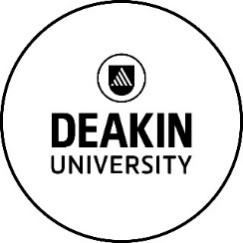 Where to find help at DeakinProduced by: Inclusive Curriculum and Capacity Building Project, 2020Equity and Diversity Division[Slide 2]Study supportYour Unit Chair:Your Tutor:Student Writing Mentors and Maths Mentors assist with writing assignments or maths. Students Helping Students Hub provide academic, practical and social support.Book a Zoom appointment with a Language and Learning Adviser for one-on-one 
study support. Smarthinking – Access online tutoring and writing feedback 24/7[Slide 3]Study support resourcesUniStart - is a CloudDeakin transition site for all new Deakin students. UniStart has  information, tips and checklists about orientation, digital tools and study strategies.  Please note: Staff can self-register in UniStart via CloudDeakin.Academic skills guides - resources to help you with academic writing, maths, assignment types, exams, and English language development.The Deakin guide to referencing includes a ‘how to’ guide for citing sources in all referencing styles. You can also find resources on summarising, paraphrasing & quoting so you can learn how to correctly use your sources.Academic integrity explains the importance of acknowledging the work of others by understanding the concepts of plagiarism and collusion. [Slide 4]Library supportLibrary help gives you quick answers and tips to help you get the most from your Library.Skills for study provides you with tools, techniques and guidance to help you research.Getting started tutorial videos are all available on YouTube.Digital literacy tutorials video covers how to use technologies to find, evaluate, use, and disseminate information.[Slide 5]More library supportPlanning your search offers online tutorials, which include identifying keywords, searching using phrases, AND/OR, truncation and wildcards. Resource guides provide resources such as journal databases and web resources for your subject area. A great place to start your research!Liaison Librarians can help you find resources in your subject area.Contact the library any time by Skype, Live Chat, phone and email. [Slide 6]Specialist study supportDUELI  Independent Learning Centre provides online resources to practice and improve English language skills.NIKERI Institute (formally IKE) support officers provide study support for both on- and off- campus Aboriginal and Torres Strait Islander students. Contact  (03) 522 73538.International Student Support Team offers help and support to international students with settling in to life in Australia, including social activities and help with adjustment, homesickness, financial difficulties and visa applications. Contact online or in person at the ISS drop in centre.Disability Resource Centre (DRC) promotes inclusion and access, and provides information and services—including Learning Access Plans—for students with a 
disability, health or mental health condition.[Slide 7]Safety and survivalSafeZone is a free app for all Deakin University students and staff that connects you directly to the Security team when you need help on campus.Deakin accommodation provides help with living on-campus at Deakin.Houseme Deakin Residential Services provides assistance in finding off-campus accommodation.Counselling can help you with troubling issues with up to 6 free sessions.Deakin University Student Association (DUSA) can assist with free legal advice, advocacy, emergency financial assistance, and emergency survival supplies.[Slide 8]Student life information and servicesAccommodationAdvocacy and welfareAssessment and results for assignment submission, exams, results, timetables, extensions and special consideration.Child care  Counselling services Course advisers and enrolment officers for all course and enrolment queries.Deakin Card informationDeakin University Student Association (DUSA)Getting to and around DeakinSport and fitnessIT HelpMedical centresMulti-faith chaplainsSafety and securitySenior Student Advisers (SSAs)Software LibrarySports and clubs (DUSA)[Slide 9]Remember it's your degree! Be proactive and seek help if you think you may need it.